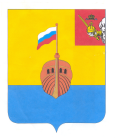 РЕВИЗИОННАЯ КОМИССИЯ ВЫТЕГОРСКОГО МУНИЦИПАЛЬНОГО РАЙОНА162900, Вологодская область, г. Вытегра, пр. Ленина, д.68тел. (81746) 2-22-03, факс (81746) ______,    e-mail: revkom@vytegra-adm.ruЗАКЛЮЧЕНИЕна проект решения Совета сельского поселения Анхимовское 18.04.2023 г.                                                                                г. ВытеграЗаключение Ревизионной комиссии Вытегорского муниципального района на проект решения Совета сельского поселения Анхимовское «О внесении изменений в решение Совета сельского поселения Анхимовское от 14.12.2022 № 16» подготовлено в соответствии с требованиями Бюджетного кодекса Российской Федерации, Положения о Ревизионной комиссии Вытегорского муниципального района, на основании заключённого соглашения между Советом сельского поселения Анхимовское и Представительным Собранием Вытегорского муниципального района на 2023 год.                 Проектом решения вносятся изменения в решение Совета сельского поселения Анхимовское от 14.12.2022 года № 16 «О бюджете сельского поселения Анхимовское на 2023 год и плановый период 2024 и 2025 годов».         Проектом решения предлагается:- внести изменения доходную и расходную части бюджета поселения на 2023 год;- утвердить дефицит бюджета поселения в сумме 244,3 тыс. рублей. Изменения в показатели бюджета поселения на 2023 год приведены в таблице:        Доходная часть бюджета поселения увеличится на 272,8 тыс. рублей, за счет увеличения безвозмездных поступлений и составит 7157,4 тыс. рублей. Проектом решения предлагается утвердить иные межбюджетные трансферты в сумме 272,8 тыс. рублей, в том числе межбюджетные трансферты, передаваемые бюджетам сельских поселений из бюджетов муниципальных районов на осуществление части полномочий по решению вопросов местного значения в соответствии с заключенными соглашениями в сумме 272,8 тыс. рублей. Утверждаемый объем иных межбюджетных трансфертов соответствует размеру иного межбюджетного трансферта, утвержденного решением Совета сельского поселения Анхимовское от 8 февраля 2023 года № 27 «О принятии осуществления части полномочий в сфере обращения с твердыми коммунальными отходами». Общий объем безвозмездных поступлений с учетом изменений составит 5301,4 тыс. рублей, их доля в общем объеме доходов поселения – 74,1 %. Налоговые и неналоговые доходы не изменятся, их доля – 25,9 %.         Расходная часть бюджета увеличится на 300,3 тыс. рублей, или на 4,2 % и составит 7401,7 тыс. рублей. Увеличение расходной части бюджета предлагается произвести за счет поступающих безвозмездных поступлений в сумме 272,8 тыс. рублей, остатка средств на счете поселения по состоянию на 01.01.2023 года в сумме 27,5 тыс. рублей.         В результате внесенных изменений в расходную часть бюджета поселения дефицит бюджета возрастет на 27,5 тыс. рублей. Проектом решения предлагается утвердить дефицит бюджета в размере 244,3 тыс. рублей. Утвержденный объем дефицита соответствует нормам статьи 92.1 Бюджетного кодекса Российской Федерации. Источник финансирования дефицита бюджета - изменение средств на счетах бюджета по состоянию на 01.01.2023 года.        Изменения, внесенные в расходную часть бюджета на 2023 год, приведены в Приложении 1 к Заключению.        Поступившие средства в виде иного межбюджетного трансферта в сумме 272,8 тыс. рублей будут направлены на финансирование мероприятий в части содержания контейнерных площадок и мест накопления ТКО на территории поселения. Соответствующие расходы утверждены по подразделу 0503 «Благоустройство» в рамках реализации Основного мероприятия «Благоустройство территории сельского поселения» муниципальной программы «Развитие территории сельского поселения Анхимовское на 2021-2025 годы».  Реализация мероприятий будет осуществляться согласно принятых Администрацией поселения части полномочий Администрации района по участию в организации деятельности по накоплению (в том числе раздельному накоплению), сбору, транспортировке, обработке, утилизации, обезвреживанию, захоронению твердых коммунальных отходов в части содержания контейнерных площадок и мест накопления твердых коммунальных отходов на территории поселения. Указанные полномочия приняты решением Совета сельского поселения Анхимовское от 8 февраля 2023 года № 27 «О принятии осуществления части полномочий в сфере обращения с твердыми коммунальными отходами» в соответствии с решением Представительного Собрания Вытегорского муниципального района от 25.01.2023 № 626.         За счет остатка средств на счете поселения по состоянию на 01.01.2023 года проектом решения предлагается увеличить расходы:- на 5,0 тыс. рублей на погашение задолженности по исполнительным листам, судебным решениям по подразделу 0113 «Другие общегосударственные вопросы»;- на 22,5 тыс. рублей на организацию уличного освещения населенных пунктов поселения по подразделу 0503 «Благоустройство».         В результате внесенных изменений в бюджет поселения проектом решения предлагается утвердить объем межбюджетных трансфертов, получаемых бюджетом сельского поселения Анхимовское из бюджета Вытегорского муниципального района на осуществление полномочий по решению вопросов местного значения в соответствии с заключенными соглашениями в сумме 272,8 тыс. рублей. Соответствующие изменения внесены в решение от 14.12.2022 года № 16 «О бюджете сельского поселения Анхимовское на 2023 год и плановый период 2024 и 2025 годов».         Проектом решения внесены изменения в финансирование муниципальной программы «Развитие территории сельского поселения Анхимовское на 2021-2025 годы» на 2023 год. Общий объем средств, направляемый на реализацию муниципальных программ в 2023 году, увеличится на 295,3 тыс. рублей и составит 1680,3 тыс. рублей, или 22,7 % от общего объема расходов бюджета поселения на 2023 год.         Проектом решения внесены соответствующие изменения в приложения к решению от 14.12.2022 года № 16 «О бюджете сельского поселения Анхимовское на 2023 год и плановый период 2024 и 2025 годов».              Выводы и предложения.         Представленный проект решения соответствует требованиям Бюджетного кодекса Российской Федерации, Федерального закона № 131-ФЗ от 06.10.2003 «Об общих принципах организации местного самоуправления в Российской Федерации», Положению о бюджетном процессе в сельском поселении Анхимовское.         Внесение изменений в решение о бюджете поселения является обоснованным. Ревизионная комиссия ВМР рекомендует представленный проект к рассмотрению.  Аудитор Ревизионной комиссии                                                   О.Е. Нестерова Утверждено решением о бюджете от 14.12.22 № 16Предлагаемые проектом решения измененияИзменение % измененияДоходы, всего (тыс. рублей)6884,67157,4+272,8+4,0%Налоговые и неналоговые доходы1856,01856,00,00,0%Безвозмездные поступления 5028,65301,4+272,8+5,4%Расходы, всего (тыс. рублей)7101,47401,7+ 300,3+4,2%Дефицит (-), профицит (+) бюджета-216,8- 244,3+27,5